                      ГЛОБАЛНИ ПЛАН РАДА НАСТАВНИКА , 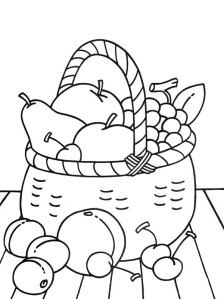 1. РАЗРЕД школска 2019/2020. година                      ПРОЈЕКТНА НАСТАВАТЕМА:  РАСТИ ЗДРАВО – АЗБУКА ЗДРАВЉА*Недељни фонд: 1 час недељно;                                             *Годишњи фонд: 36 часова                                                                                                * НАСТАВНИК: КСЕНИЈА УЈСАСИ, проф. раз. наставе                 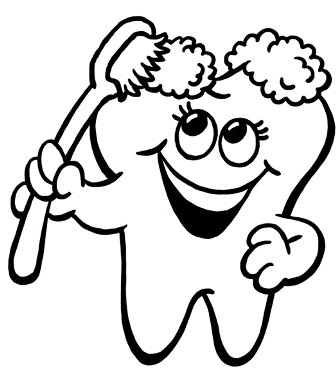 *  ЦИЉ ПРОЈЕКТНЕ НАСТАВЕ: - унапређење физичке способности, моторичких вештина и знања из области физичке и  здравствене културе и очувања менталног здравља;- очување здравља у савременим условима живота и рада,-стицање и примена знања, умења и навика о здравој и правилној исхрани за раст и развој деце школског узраста ,- овладавање знањима, начинима и чиниоцима који утичу на здравље,- формирање потребе да се та знања примене у животу,- да ученици науче да се брину о свом здрављу и здрављу других.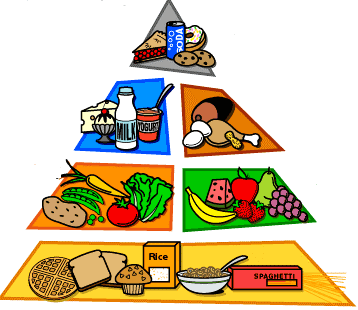 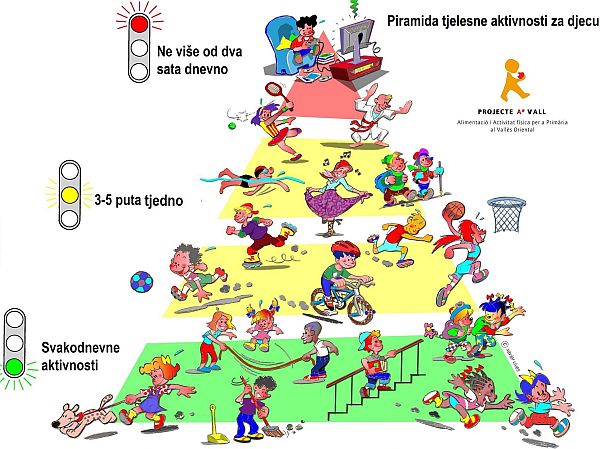 Р.бр.активности и бр. часоваПЛАНИРАНА АКТИВНОСТВреме(месеци)ИСХОДИ И ПОВЕЗАНОСТ СА НАСТАВНИМ ПРЕДМЕТИМАИзборматеријалаМетоде радаЕвалуација и рефлексија1.фаза(4 часа)СЛАГАЛИЦА(на планети живе људи различити по изгледу, говору, обичајима, ...;Проблемска питања:Шта је здравље?Како читавог живота сачувати здравље?Шта значи расти здраво?IXУЧЕНИК:*СЈ –учествује у вођеном  и слободном разговору-усмено описује различитост људи по спољашњем изгледу и другим карактеристикама;*СОН –уме да уважава различитост својих вршњака и других људи;*ЛК– преводи  једноставне појмове и информације у ликовни рад;*ГВ – уочава међусобне разлике и сличности са другима.*ФЗВ – комбинује и користи усвојене моторичке вештине у игри и у свакодневном животу.Интернет,енцикло-педије,бојице,хартија,пазлеАктиванговор,мото-ричке вештинеслагања,цтање, бојање2. фаза(4 часова)УГАО ЗДРАВЉА*трагање за одговорима;сабрати, анализирати, покренути идеју са серијом илустрација;шема која указује на смисао здравог начина живота;* висиномер, шакомер, ногомер.х*СЈ – уме самостално или уз помоћ да пронађе информације и усмено учествује у разговору;*М – измери дужину задатим, нестандардизованом мером;*СОН – сарађује са вршњацима у заједничким активностима;*ФЗВ – разликује правилно од неправилног држања тела , правилно држи тело и усавршава моторичке способности;*ЛК – користи материјал и прибор у складу са инструкцијама (линија и област)Интернет,фотогра-фије,папир, оловка,спортски реквизитиАктиванговор,рад у групи ,индивиду-алан рад,аргумен-товање3. фаза(6 часа)БРИГА О ЗДРАВЉУИзрада одељењске шеме „Расти здраво“ на темељу групних илустративних пројеката „Брига о здрављу“(Лична хигијена-здрави зуби – леп осмех,Моје тело, моја чула,О мом здрављу брину...,Чистоћа је пола здравља, а друга половина је...,Спорт и значај физичке активности,Моја чиста околина).XIXII*СЈ – уме самостално да учествује у разговору и вођењу слободног разговора; да описује занимања људи поребних за очување здравља;*СОН – уме да наброји прибор и средства за одржавање личне хигијене и опише њихову функцију; -уме да разликује алате и средства потребна за рад у циљу очувања здравља;-Уме да препозна значај очувања животне средине и понаша се тако да не угрожава биљни и животињски свет;*ФЗВ – препозна везе између физичке активности и здравља;           - стицање навике одржавања личне хигијене.  -  уме да уочи разлику између здравог и болесног стања,*ЛК – преведе једноставне појмове у израду предмета и груписање предмета.*ГВ – својим речима образлаже неопходна правила која регулишу живот у заједници и учествује у изради једноставних акција и доприноси промоцији акција.Слике,амбалажасредстава за хигијену,спољни сарадник-стоматолог,слагалице,фотографије,сала за вежбањеСамостално пронала-жењеинформа-ција,аргументо-вање,речстучњака.4. фаза(10 часова)ПЛАН РАДА ПО ПРОЈЕКТУОткривање смисла здравог начина живота-расправа и систематизација одговора-ученици самостално разрађују и обликују илустрациони прилог о здравом начину живота-групе презентују пројекат. I, II, III*СЈ – уме критички и стваралачки да размишља и учествује у разговору;*СОН – уме одговорно да се односи према здрављу, физичкој активности и распореду рада и одмора у току дана;*ФЗВ- уме да сагледа негативне утицаје савременог начина живота и да буде свестан да је физичком активношћу могуће предупредити негатива утицај окружења;         - доводи у везу свакодневни живот и способност за учење и практичан рад са физичком активношћу и правилном исхраном.ГВ – својим речима образлаже неопходна правила која регулишу живот у заједници и учествује у изради једноставних акција и доприноси промоцији акција.Картицедечијихправа,фотогра-фије,упитници,дијаграмиСамостал-но учење,рад у групи(сарадња),доношењеодлука,аргумен-товање5. фаза(12 часова)ДНЕВНИ РЕЖИМЈЕДАН МОЈ ДАН ЗДРАВЉААзбука здравља: (куварска даска – сличице намирница; спремање оброка, обилазак пијаце; радионица са мамама/бакама; пирамида исхране, лековите биљке – чајанка;Израда паноа „Азбука здравља“,Један мој дан здравља)ПРЕЗЕНТАЦИЈА ПРОЈЕКТАIIIIV,V,VI*СЈ – уме усмено или писаним путем да описује елементе здраве хране; – уме да опише значај здравог стила живота, здраве исхране и истакне циљ значаја здравља за дуговечан живот;*МК – повезује музичка дела у односу на њему блиске ситуације и пева по слуху („Поврћијада“)*СОН – стицање навика правилне исхране како у школи, тако и код куће;  - правовремено и примерено искаже своје животне потребе за храном;*ГВ – сарађује и предузима различите улоге у групи;*ЛК – преведе једноставне информације у ликовни рад;-изрази материјалом и техником по избору своје замисли, доживљаје, утиске, осећања, опажања,...*М – уме да сабира и одузима и ствара слику здраве хране;*ФЗВ- примењује здравствено-хигијенске мере пре и после уношења хране у организам;        - схвата значај коришћења воћа и поврћа у исхрани;        - уме правилно да се понаша за столом.        – уочи разлику између здравог и болесног стања,Слике,картон,приборзасецкање,хамер,фломас-тери,спортскиреквизити,спољнисарадници(нутрици-ониста)Самостално пронала-жењеинформација,доношењеодлука,сарадња,(рад у групи),аргументо-вање,дијалог